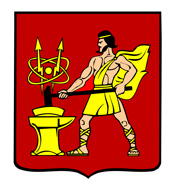 АДМИНИСТРАЦИЯ  ГОРОДСКОГО ОКРУГА ЭЛЕКТРОСТАЛЬМОСКОВСКОЙ   ОБЛАСТИПОСТАНОВЛЕНИЕ  ____17.05.2023__ № __652/5_________Об утверждении Порядка принятия решения о подготовке и реализации бюджетных инвестиций в объекты капитального строительства муниципальной собственности городского округа Электросталь Московской области и (или) приобретение объектов недвижимого имущества в муниципальную собственность городского округа Электросталь Московской областиВ соответствии со статьей 79 Бюджетного кодекса Российской Федерации Администрация городского округа Электросталь Московской области ПОСТАНОВЛЯЕТ:1. Утвердить прилагаемый Порядок принятия решения о подготовке и реализации бюджетных инвестиций в объекты капитального строительства муниципальной собственности городского округа Электросталь Московской области и (или) приобретение объектов недвижимого имущества в муниципальную собственность городского округа Электросталь Московской области.2. Признать утратившим силу постановление Администрации городского округа Электросталь Московской области от 02.04.2018 №255/4 «Об утверждении Порядка принятия решения о подготовке и реализации бюджетных инвестиций в объекты капитального строительства муниципальной собственности городского округа Электросталь Московской области и (или) приобретение объектов недвижимого имущества в муниципальную собственность городского округа Электросталь Московской области».3. Разместить настоящее постановление на официальном сайте городского округа Электросталь Московской области по адресу: www.electrostal.ru.4. Настоящее постановление вступает в силу со дня его подписания.5. Контроль за исполнением настоящего постановления возложить на первого заместителя Главы Администрации городского округа Электросталь Московской области О.В.Печникову.Глава городского округа                                                                                        И.Ю. ВолковаУТВЕРЖДЁНпостановлением Администрациигородского округа ЭлектростальМосковской областиот __17.05.2023__№ __652/5_______Порядок принятия решения о подготовке и реализации бюджетных инвестиций в объекты капитального строительства муниципальной собственности городского округа Электросталь Московской области и (или) приобретение объектов недвижимого имущества в муниципальную собственность городского округа Электросталь Московской области1. Настоящий Порядок принятия решения о подготовке и реализации бюджетных инвестиций в объекты капитального строительства муниципальной собственности городского округа Электросталь Московской области и (или) приобретение объектов недвижимого имущества в муниципальную собственность городского округа Электросталь Московской области (далее – Порядок) устанавливает процедуру принятия решения о подготовке и реализации бюджетных инвестиций в объекты капитального строительства муниципальной собственности городского округа Электросталь Московской области (далее – муниципальная собственность) и (или) приобретение объектов недвижимого имущества в муниципальную собственность (далее – Решение о бюджетных инвестициях).Для целей настоящего Порядка под бюджетными инвестициями в объекты капитального строительства понимаются капитальные вложения в строительство, реконструкцию, в том числе с элементами реставрации, объектов капитального строительства муниципальной собственности и приобретение объектов недвижимого имущества в муниципальную собственность (далее – бюджетные инвестиции).Настоящий Порядок не распространяется:на инвестиционные проекты, предполагающие приобретение жилых помещений жилищного фонда городского округа Электросталь Московской области;на инвестиционные проекты, предполагающие приобретение земельных участков и участков недр.Бюджетные инвестиции предоставляются в соответствии с муниципальными программами городского округа Электросталь Московской области (далее – муниципальными программами), а также государственными программами Московской области, предусматривающими субсидии бюджету городского округа Электросталь Московской области на указанные цели.2. Решение о бюджетных инвестициях принимает Администрация городского округа Электросталь Московской области в форме постановления Администрации городского округа Электросталь Московской области с учетом:а) приоритетов и целей развития городского округа Электросталь Московской области, исходя из документов стратегического планирования городского округа Электросталь Московской области, а также документов территориального планирования городского округа Электросталь Московской области;б) влияния создания объекта капитального строительства и (или) приобретения объекта недвижимого имущества на комплексное развитие городского округа Электросталь Московской области;в) оценки эффективности использования средств бюджета городского округа Электросталь Московской области, направляемых на капитальные вложения,  осуществляемой в соответствии с Порядком проведения проверки инвестиционных проектов на предмет эффективности использования средств бюджета городского округа Электросталь Московской области, направляемых на капитальные вложения, утверждаемым постановлением Администрации городского округа Электросталь Московской области. 3. Инициатором подготовки проекта Решения о бюджетных инвестициях выступает структурное подразделение Администрации городского округа Электросталь Московской области или муниципальное учреждение городского округа Электросталь Московской области, сформированное для реализации отдельных муниципальных функций, ответственное за выполнение мероприятий муниципальной программы, в рамках которой планируется реализация бюджетных инвестиций (далее – Инициатор).4. Инициатор проводит анализ влияния создания объекта капитального строительства и (или) приобретения объекта недвижимого имущества на комплексное развитие городского округа Электросталь Московской области исходя из нормативной потребности, фактической обеспеченности жителей городского округа Электросталь Московской области в соответствующих объектах и их целесообразности.5. Решение о бюджетных инвестициях должно содержать следующую информацию:а) наименование объекта капитального строительства согласно проектной документации либо наименование объекта недвижимого имущества согласно выписке из Единого государственного реестра недвижимости;б) адрес объекта капитального строительства либо объекта недвижимости (при его наличии) или иное описание их местоположения (при отсутствии адреса);в) направление инвестирования (строительство, реконструкция, в том числе с элементами реставрации, приобретение недвижимого имущества);г) наименование главного распорядителя бюджетных средств городского округа Электросталь Московской области и муниципального заказчика;д) наименование муниципальной программы (с реквизитами нормативного правового акта городского округа Электросталь Московской области об утверждении муниципальной программы), в рамках которой планируется реализация бюджетных инвестиций:е) мощность (прирост мощности) объекта капитального строительства, подлежащая вводу, мощность приобретаемого объекта недвижимого имущества;ж) годы строительства (реконструкции) объекта капитального строительства и (или) год приобретения объекта недвижимого имущества;з) предельный объем бюджетных инвестиций в объекты муниципальной собственности, предоставляемых на строительство (реконструкцию) объектов капитального строительства, с выделением объема бюджетных инвестиций на подготовку проектной документации или приобретение прав на использование типовой проектной документации и проведение инженерных изысканий, выполняемых для подготовки такой проектной документации (предельная стоимость строительства (реконструкции) объекта), или объем бюджетных инвестиций, предоставляемых на приобретение объекта недвижимого имущества (стоимость приобретения объекта)6. Решение о бюджетных инвестициях принимается на этапе разработки проекта бюджета городского округа Электросталь Московской области на очередной финансовый год и плановый период, и может корректироваться в процессе уточнения бюджета городского округа Электросталь Московской области, при наличии необходимых объемов финансирования.В случае необходимости принятия Решения о бюджетных инвестициях или корректировки ранее принятого Решения после утверждения бюджета городского округа Электросталь Московской области на очередной финансовый год и плановый период, подготовка Решения осуществляется при условии внесения соответствующих изменений в муниципальную программу и при наличии в бюджете городского округа Электросталь Московской области необходимых финансовых ресурсов.7. Решением о бюджетных инвестициях может предусматриваться предоставление муниципальному заказчику права передачи на безвозмездной основе на основании соглашения полномочий муниципального заказчика по заключению и исполнению от имени городского округа Электросталь Московской области муниципальных контрактов от лица муниципального заказчика при осуществлении бюджетных инвестиций в объекты капитального строительства муниципальной собственности (за исключением полномочий, связанных с введением в установленном порядке в эксплуатацию объектов капитального строительства муниципальной собственности) учреждениям, в отношении которых указанный муниципальный заказчик осуществляет функции и полномочия учредителя, или предприятиям, в отношении которых указанный муниципальный заказчик осуществляет право собственника имущества.Условия передачи полномочий и порядок заключения соглашений о передаче полномочий муниципального заказчика по заключению и исполнению от имени городского округа Электросталь Московской области муниципальных контрактов от лица муниципальных заказчиков учреждениям и предприятиям установлены Правилами осуществления капитальных вложений в объекты муниципальной собственности за счет средств бюджета городского округа Электросталь Московской области, утвержденными постановлением Администрации городского округа Электросталь Московской области от 05.12.2017 №872/12.8. Не допускается при исполнении бюджета городского округа Электросталь Московской области предоставление бюджетных инвестиций в объекты муниципальной собственности, по которым принято решение о предоставлении субсидий на осуществление капитальных вложений в объекты муниципальной собственности, предусмотренное пунктом 2 статьи 78.2 Бюджетного кодекса Российской Федерации, за исключением случая, указанного в пункте 9 настоящего Порядка.9. При исполнении бюджета городского округа Электросталь Московской области допускается предоставление бюджетных инвестиций в объекты муниципальной собственности, указанные в пункте 8 настоящего Порядка, в случае изменения в установленном порядке типа бюджетного или автономного учреждения или организационно-правовой формы муниципального унитарного предприятия, являющихся получателями субсидий, предусмотренных статьей 78.2 Бюджетного кодекса Российской Федерации, на казенное учреждение. Бюджетные инвестиции предоставляются после внесения соответствующих изменений в решение о предоставлении субсидий на осуществление капитальных вложений в указанные объекты с внесением соответствующих изменений в ранее заключенные бюджетным или автономным учреждением, муниципальным унитарным предприятием договоры в части замены стороны договора - бюджетного или автономного учреждения, муниципального унитарного предприятия на казенное учреждение и вида договора - гражданско-правового договора бюджетного или автономного учреждения, муниципального унитарного предприятия на муниципальный контракт.